Сроки проведения: 19 – 21 апреля 2022 годаМесто проведения: Свердловская область, город Нижний Тагил, пр. Ленина, 2а ГАПОУ СО «Нижнетагильский торгово-экономический колледж»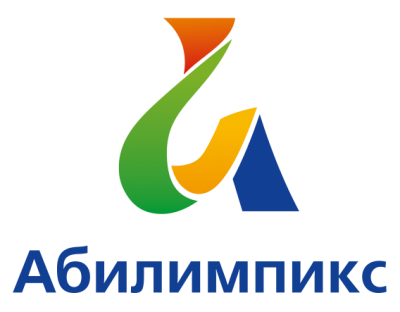 ПРОГРАММА ПРОВЕДЕНИЯ ЧЕМПИОНАТА СВЕРДЛОВСКОЙ ОБЛАСТИ «АБИЛИМПИКС» - 2022 ПО КОМПЕТЕНЦИИ «Ресторанный сервис»КАТЕГОРИЯ УЧАСТНИКОВ:  СТУДЕНТЫ1 день – 19 апреля 2022 года1 день – 19 апреля 2022 года1 день – 19 апреля 2022 годаВремяМероприятиеМесто проведения10.00 – 11.30Прибытие участников, экспертов. Регистрация. Фотографирование участников.Фойе (1 этаж) 10.00 – 11.00Завтрак.Столовая11.00 – 11.30Церемония открытия. Конференц-зал 12.00 – 12.30Размещение участников по рабочим местам, адаптация на рабочих местах, инструктаж по технике безопасности.Конкурсная площадка, аудитория 2012.30 – 13.50Выполнение конкурсного задания: Модуль 1. Ресторан.Конкурсная площадка, аудитория 2014.00 – 14.40Обед.Столовая 14.50 – 15.20Выполнение конкурсного задания: Модуль 2. Бар.Конкурсная площадка, аудитория 2015.20 – 16.00Мероприятия культурной части. Концерт для участников и гостей «Радуга талантов».Актовый зал12.00 – 16.00Мероприятия деловой части: круглый стол «Психолого-педагогическое сопровождение обучающихся с ОВЗ, инвалидов в рамках подготовки к участию в чемпионате профессионального мастерства «Абилимпикс». Конференц-зал15.20 – 16.00Рабочее заседание экспертов по компетенции. Подведение итогов.Комната экспертов, аудитория 417.00Отъезд участников, гостей, организаторов.2 день – 20 апреля 2022 года2 день – 20 апреля 2022 года2 день – 20 апреля 2022 годаВремяМероприятиеМесто проведения12.00 – 12.45Мероприятия профориентационной части для школьников. Мастер-класс «Складывание салфеток».Барный класс12.55 – 13.45Мероприятия профориентационной части для школьников. Мастер-класс  «Оформление тематического стола».Барный класс3 день – 21 апреля 2022 года3 день – 21 апреля 2022 года3 день – 21 апреля 2022 годаВремяМероприятиеМесто проведения12.00 – 14.00Мероприятия профориентационной части для школьников. Виртуальная викторина «Менеджер – звучит гордо!».Читальный зал, сайт колледжа12.00 – 14.00Мероприятия культурной части: виртуальная экскурсия в Бар-ресторан «Небар». Читальный зал16.00 – 17.00Церемония закрытия Чемпионата Свердловской области «Абилимпикс», онлайн-трансляция из студии «Дворца молодёжи».Подключение к онлайн- трансляции с площадки проведения (по адресу: г. Нижний Тагил, пр. Ленина, д. 2а). Подключение к онлайн-трансляции с площадок ПОО:- ГАПОУ СО «Техникум индустрии питания и услуг «Кулинар» (по адресу: г. Екатеринбург, ул. Мамина-Сибиряка, д. 16А);- ГАПОУ СО «Колледж Управления и Сервиса «Стиль» (по адресу: г. Екатеринбург, ул. Агрономическая, д. 53)- ГАПОУ СО «Екатеринбургский торгово-экономический техникум» (по адресу: г. Екатеринбург, ул. Большакова, д. 65).